Comissão Interna de Biossegurança - Projeto de pesquisa individual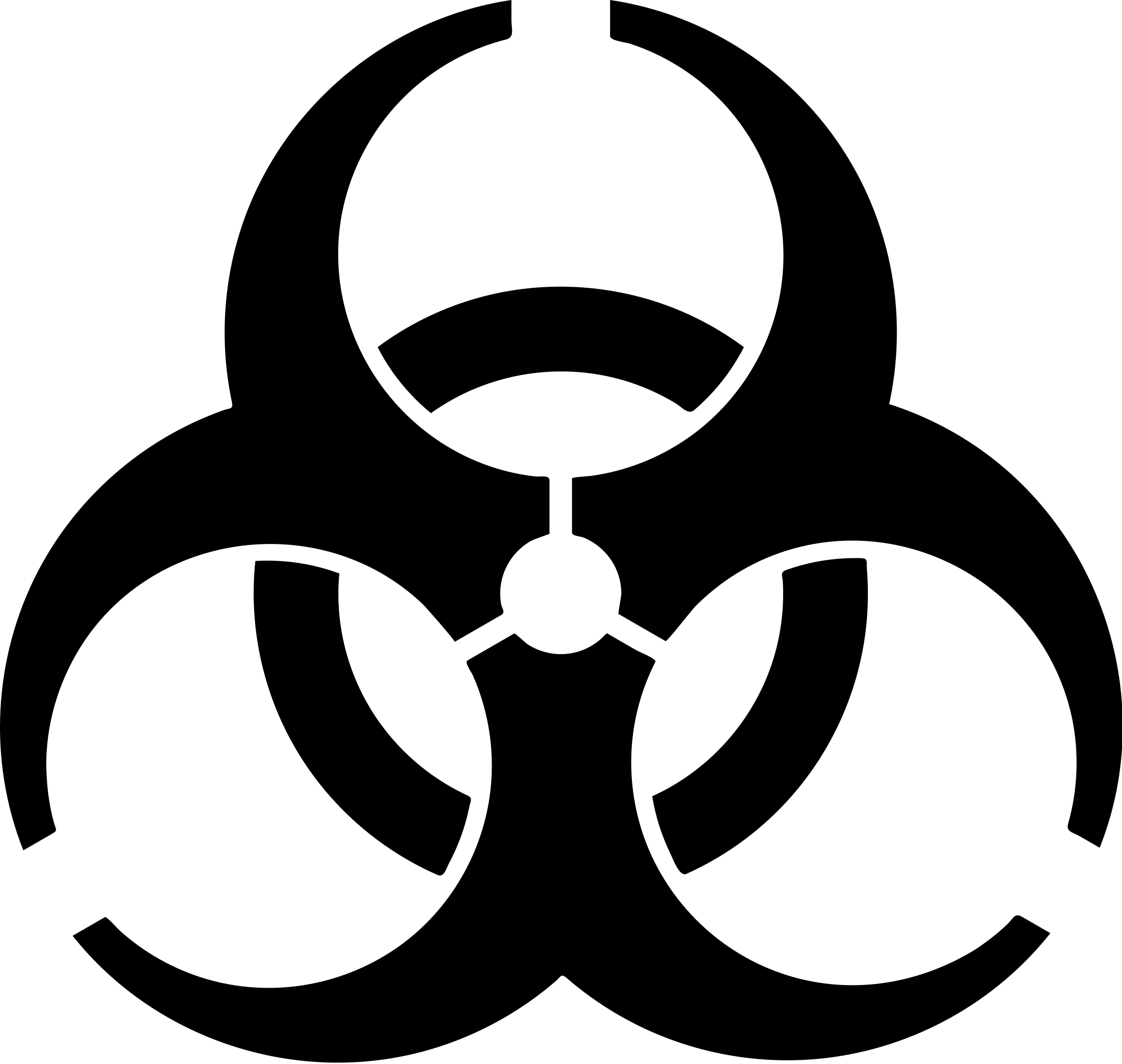 Preencha as informações abaixo para obtenção de autorização da CIBio-IQ para projeto de pesquisa envolvendo OGM/transgênicos.1. Professor responsávelTambém denominado Técnico Principal, é o responsável pelo PROJETO GLOBAL do laboratório.____________________________________2. Responsável pelo treinamento e acompanhamento:Deve ter treinamento em microbiologia ou áreas afins. Normalmente é o professor responsável, mas pode também ser um técnico do laboratório ou pesquisador/pós-doutor (nestes casos são co- responsáveis junto com o orientador/supervisor). Nestes casos a saída desta pessoa do laboratório deve ser informada à CIBio e um novo Responsável deve ser indicado.____________________________________3. Formação do responsável pelo treinamento e acompanhamento:Nível máximo do título já obtido (exceção pós-doutorado)(    ) Superior(    ) Mestrado(    ) Doutorado4. CPF e RA do responsável pelo treinamento e acompanhamento:Caso não seja o professor responsável.____________________________________5. Nome do responsável pelos experimentos:(aluno, técnico, pós-doutor)____________________________________6. Formação do responsável pelos experimentos:Nível máximo do título já obtido (exceção de pós-doutorado).(    ) Superior(    ) Mestrado(    ) Doutorado(    ) Outro, especifique: ____________________________7. CPF e RA do responsável pelos experimentos:(aluno, técnico, pós-doutor)____________________________________8. Curriculum vitae do responsável pelos experimentos:Cole no quadro abaixo o 'link' para o CV Lattes9. Endereços eletrônicos:Informar endereço eletrônico do professor responsável, do responsável pelo treinamento e acompanhamento (caso não seja o professor responsável) e do responsável pelo experimento (favor identificar e separar com ';'). Os endereços serão utilizados para informar o resultado da análise, portanto confirme que estejam digitados corretamente._______________________________________________________________________________10. Responsável pelos experimentos confirma que assistiu ao seminário de biossegurança?Se não, só encaminhe o formulário após assistir.(    ) Sim		(    ) Não11. Responsável pelos experimentos confirma que foi ou será treinado pelo responsável?(    ) Sim		(    ) Não12. Título do projeto:_______________________________________________________________________________13. Resumo do projeto:(ATENÇÃO: Insira um resumo detalhado que permita familiarização com o projeto de pesquisa; permita avaliar os experimentos com OGM e/ou transgênico (informar classe de risco; informação sobre volume de cultura; equipamentos a serem utilizados; descrição dos procedimentos de limpeza, descontaminação e descarte)14. Descrição do OGM ou derivado. Mencionar o nome comum, nome científico das espécies, genes modificados, sua origem e funções específicas, incluindo:Organismo receptor: _________________________________Organismo parental: _________________________________Construção genética utilizada (nome do gene): _________________________________Vetor/plasmídeo: _________________________________15. Origem do fomento com número:Indique a origem do fomento (agência de fomento, convênio, etc) com número do projeto. Caso exista bolsa de formação envolvida, fazer a indicação com número do projeto.____________________________________16. Data de início:___/___/_______17. Data prevista para término:___/___/_______18. Experimentos envolvem:(    ) Organismo geneticamente modificado (OGM)(    ) Transgênico(    ) Organismo risco 1 que será manipulado em local com OGM(    ) Organismo risco 2 que será manipulado em local com OGM(    ) Outro, especifique: ________________________________19. Objetivo do trabalho:(    ) Pesquisa em regime de contenção(    ) Uso Comercial(    ) Liberação planejada no meio ambiente(    ) Produção industrial(    ) Estudo clínico(    ) Outras – especificar : ______________________________________________________20. Local em que serão realizados os experimentos:Especificamente os experimentos com OGMs, transgênicos e/ou patógenos e seus derivados.(    ) LimOGeM: OGM institucional (E132; nível de biossegurança 1). Responsável CIBio(    ) OGM institucional (A4-103; nível de biossegurança 1). Responsável CIBio(    ) Lab. B230. Nível de biossegurança 1. Responsável e contato: Prof. Marco Zezzi Arruda(    ) Lab. B200. Nível de biossegurança 1. Responsáveis: Profs. Denize Favaro e Carlos Ramos(    ) Lab. E118 Nível de biossegurança 1. Responsável: Profa. Taicia Fill(    ) Lab. D137 Nível de biossegurança 1. Responsável: Prof. José A. Fracassi(    ) OGM Institucional (K-100) Nível de biossegurança 2. Responsável: Profa. Taícia FillObservações adicionais:Livre (por exemplo, insira qualquer informação que achar pertinente para auxiliar na avaliação)Confirmo que os dados acima são verdadeiros e concordo que devo aguardar aprovação da CIBio antes de iniciar o projeto e que enviarei relatórios anuais (referentes a 01/01 a 31/12) até o dia 31/01 do ano subsequente?A autorização pode ser retirada (com comunicação às agências de fomento) caso os dados não sejam verdadeiros, alterações não sejam comunicadas e o relatório não seja enviado.(    ) Sim		(    ) Não